OBEC BOLERÁZ, 919 08 BOLERÁZZÁVEREČNÝ ÚČETrok 2015v zmysle zákona č. 431/2002 Z.z. o účtovníctve v znení nesk. predp.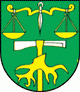 Záverečný účet obce za rok 2015         OBSAH : Rozpočet obce na rok 2015Rozbor plnenia príjmov za rok 2015Rozbor plnenia výdavkov za rok 2015Tvorba a použitie prostriedkov rezervného a sociálneho fonduFinančné usporiadanie vzťahov voči:a) zriadeným právnickým osobámb) štátnemu rozpočtuc) štátnym fondomd) ostatným právnickým a fyzickým osobám - podnikateľomBilancia aktív a pasív k 31.12.2015Prehľad o stave a vývoji dlhu k 31.12.2015Údaje o nákladoch  a výnosoch z podnikateľskej činnosti Hodnotenie programov za rok 2015 Návrh uznesenia1. Rozpočet obce na rok 2015 Základným   nástrojom  finančného  hospodárenia  obce  bol   rozpočet   obce   na  rok   2015.Obec v roku 2015 zostavila rozpočet podľa ustanovenia § 10 odsek 7) zákona č.583/2004 Z.z. o rozpočtových pravidlách územnej samosprávy a o zmene a doplnení niektorých zákonov v znení neskorších predpisov. Rozpočet obce na rok 2015 bol zostavený ako vyrovnaný. Bežný bol   zostavený   ako  prebytkový. Kapitálový rozpočet bol rozpočtovaný ako schodkový. Schodok kapitálového rozpočtu bol krytý prebytkom bežného rozpočtu. Výdavkové finančné operácie  boli rozpočtované ako schodkové. Schodok výdavkových finančných operácií bol krytý prebytkom bežného rozpočtu.Finančné prostriedky z rezervného fondu neboli čerpané.Hospodárenie obce sa riadilo podľa schváleného rozpočtu na rok 2015. Rozpočet obce  bol schválený obecným zastupiteľstvom dňa  30.10.2014  uznesením č. 53/2014.prvá  zmena  schválená dňa 9.4.2015 uznesením č. 18/2015druhá zmena schválená dňa 9.4.2015 uznesením č. 19/2015tretia zmena  schválená dňa 9.4.2015 uznesením č. 20/2015štvrtá zmena  schválená dňa 9.4.2015 uznesením č. 21/2015piata zmena  schválená dňa 9.4.2015 uznesením č. 22/2015šiesta zmena  schválená dňa 9.4.2015 uznesením č. 23/2015siedma zmena schválená dňa 28.5.2015 uznesením č. 41/2015ôsma zmena  schválená dňa 31.5.2015 uznesením č. 54/2015deviata zmena  schválená dňa 23.6.2015 uznesením č. 62/2015desiata zmena  schválená dňa 30.6.2015 uznesením č. 63/2015jedenásta zmena  schválená dňa 20.7.2015 uznesením č. 64/2015dvanásta zmena  schválená dňa 2.9.2015 uznesením č. 70/2015trinásta zmena  schválená dňa 3.9.2015 uznesením č. 71/2015štrnásta zmena  schválená dňa 30.9.2015 uznesením č. 72/2015pätnásta zmena  schválená dňa 22.10.2015 uznesením č. 73/2015šestnásta zmena  schválená dňa 26.11.2015 uznesením č. 82/2015sedemnásta zmena  schválená dňa 26.11.2015 uznesením č. 83/2015osemnásta zmena  schválená dňa 26.11.2015 uznesením č. 84/2015devätnásta zmena schválená dňa 26.11.2015 uznesením č. 85/2015dvadsiata zmena schválená dňa 1.12.2015 uznesením č. 97/2015dvadsiata prvá zmena schválená dňa 7.12.2015 uznesením č. 98/2015dvadsiata druhá zmena schválená dňa 17.12.2015 uznesením č. 99/2015dvadsiata tretia zmena schválená dňa 18.12.2015 – úprava na základe zákona 583/2004 Z. z.dvadsiata štvrtá zmena – úprava na základe Zásad s finančnými prostriedkami zodňa 18.12. 2015dvadsiata piata zmena – úprava na základe Zásad s finančnými prostriedkami zodňa 31.12. 2015Po poslednej zmene bol rozpočet nasledovný :Rozpočet obce k 31.12.2015 v €Príjmy obec:Výdavky obec:Príjmy rozpočtová organizácia (ZŠ s MŠ):Výdavky rozpočtová organizácia (ZŠ s MŠ):Výsledok hospodárenia:Použitie prebytku hospodárenia za rok 2015Prebytok rozpočtu v sume 63 657,15  € zistený podľa ustanovenia §10 ods. 3 písm. a) a b) zákona č. 583/2004 Z. z. o rozpočtových pravidlách územnej samosprávy a o zmene a doplnení niektorých zákonov v znení neskorších predpisov, upravený o nevyčerpané prostriedky ŠR v sume 558,71 € a fond opráv v sume 1 990,71 €  navrhujeme použiť na:tvorbu rezervného fondu t.j. vo výške 61 107,73 €V zmysle ustanovenia § 16 odsek 6 zákona č.583/2004 Z. z. o rozpočtových pravidlách územnej samosprávy a o zmene a doplnení niektorých zákonov v znení neskorších predpisov sa na účely tvorby peňažných fondov pri usporiadaní prebytku rozpočtu obce podľa § 10 ods. 3 písm. a) a b) citovaného zákona, z tohto prebytku vylučujú : - nevyčerpané prostriedky zo ŠR účelovo určené na bežné výdavky poskytnuté v predchádzajúcom rozpočtovom roku v sume 558,71 €, a to na : dopravné pre žiakov ZŠ s MŠ Boleráz,ktoré je možné použiť v rozpočtovom roku v súlade s ustanovením § 8 odsek 4 a 5 zákona č.523/2004 Z. z. o rozpočtových pravidlách verejnej správy a o zmene a doplnení niektorých zákonov v znení neskorších predpisov.zostatok fondu opráv vo výške  1 990,71 €.2. Rozbor plnenia príjmov za rok 2015 v € 1)Bežné príjmy - daňové príjmy :  a) Výnos dane z príjmov poukázaný územnej samospráve Z predpokladanej finančnej čiastky vo výške  445 000 € z výnosu dane z príjmov boli k 31.12.2015 poukázané prostriedky  vo výške 510 775,36 € t.j. 114,78 % z očakávaných príjmov. b) Daň z nehnuteľnostíZ rozpočtovaných 280 000,00 € bol skutočný príjem k 31.12.2015 vo výške 284 457,67 €. Príjmy dane z pozemkov boli zaplatené vo výške 87 978,78 €, dane zo stavieb boli vo výške 195 119,25 € a dane z bytov vo výške 1 359,64 €. K 31.12.2015 obec eviduje pohľadávky na dani z nehnuteľností vo výške 20 060,16 €.c) Daň za psa  2 478,00 €d) Daň za užívanie verejného priestranstva 694,00 €e) Daň za nevýherné hracie prístroje 120,00 €f) Daň za ubytovanie 275,10 €f) Daň za jadrové zariadenia 15 276,81 €g) Daň za dobývací priestor 531,10 €2)  Bežné príjmy - nedaňové príjmy :  a) Poplatok za komunálny odpad a drobný stavebný odpad Z rozpočtovaných 40 000 € bol skutočný príjem k 31.12.2015 vo výške 41 631,41 €. b)  Príjmy z prenajatých pozemkov, budov a nebytových priestorovZ rozpočtovaných 20 770,00 € bol skutočný príjem k 31.12.2015 vo výške 22 998,67 €. Z toho bol príjem z prenajatých pozemkov vo výške 824,65 € a príjem z prenajatých budov, priestorov a objektov vo výške 5 709,57 € a z prenajatých zariadení 537,50 a z prenájmu 8 b.j. 15 926,95 €.c)  Administratívne poplatky a iné poplatky a platbyAdministratívne poplatky: Z rozpočtovaných 6 000 € bol skutočný príjem k 31.12.2015 vo výške 9 498,50 €. Prevažnú časť príjmov tvoria príjmy zo správnych poplatkov za overovanie podpisov a listín, vydávanie rybárskych lístkov a za výherné hracie automaty.d) Pokuty a penále – za priestupky občanov 435,20 €.e)  Poplatky za predaj výrobkov, tovarov a služiebPríjem k 31.12.2015 bol vo výške 9 354,71 €. Z toho bol príjem za predaj odpadových nádob 1 481,90 €, za relácie v miestnom rozhlase 2 321,00 €,  členský poplatok v obecnej knižnici  32,00 €, vstupné z kultúrnych podujatí 581,85 €, cintorínsky poplatok 3 845,00 €, za prieskumné územia 1 092,96 €.f)  Úroky z vkladov -  341,32 €Úroky z bežného účtu.g) Príjem z náhrad z poistného plnenia - 1 217,07 €Príjem prostriedkov z recyklačného fondu za zber a odvoz separovaného odpadu v obci.h) Vratky – 7 729,79 €Príjem za preplatok el. energie, plynu, vody  a refundácia pohrebných nákladov. i) Z dedičského konania – 631,82 €Príjem z dedičského konania občanov obce ktorí nemali blízkych príbuzných a ktorým obec zabezpečovala pohreb.j) Reklama – 1 350,00 €Príjem za poskytnutie finančných prostriedkov za reklamu poskytnutý pre DHZ Boleráz I a II  firmou Transmotocentrum Boleráz a ASA Trnava.3) Bežné príjmy – prijaté granty a transfery:  Obec prijala nasledovné granty a transfery : Granty a transfery boli účelovo viazané a boli použité v súlade s ich účelom. Nevyčerpaný transfer určený na dopravné pre žiakov ZŠ s MŠ Boleráz v r. 2015 vo výške 558,71 € bol k 31.12.2015 prevedený na osobitný účet a v r. 2016 bude zaslaný na účet ZŠ, ktorá ho do 31.3.2016 použije.4) Kapitálové príjmy :  a) Príjem z predaja pozemkov :Z rozpočtovaných 2 000 € bol skutočný príjem k 31.12.2015 vo výške 2 453,59 €.b) Rekonštrukcia verejného osvetlenia - refundácia:Z Európskeho spoločenstva: 6 357,27 €Zo štátneho rozpočtu:              747,91 €5) Príjmové finančné operácie :  a) Zostatok prostriedkov z predchádzajúcich obdobíNevyčerpaná dotácia na dopravné ZŠ z r. 2014 vo výške 65,80 € 6) Príjmy rozpočtových organizácií s právnou subjektivitou  ZŠ s MŠ Boleráz:Bežné príjmy:   Vlastné príjmy ZŠ s MŠ Boleráz boli vo výške 8 939,67 €.3. Rozbor plnenia výdavkov za rok 2015 v €1) Bežné výdavky : Použitie dotácií:                               Dotácie boli účelovo viazané a boli použité v súlade s daným účelom.Výdavky verejnej správy:Výdavky boli použité na mzdy a odvody poistného pracovníkov OcÚ, odmeny poslancom a odmeny na základe DOVP a DOPČ, na zakúpenie stravných  lístkov pre zamestnancov, uhradenie prídelu do sociálneho fondu,  cestovné, energie, na prevádzkové náklady obce, poistenie majetku, bežnú údržbu strojov, softvéru, náradia, zabezpečovacej techniky a budov. Zakúpený bol bežný režijný materiál a náradie, ochranné pracovné náradie a pomôcky, palivo do osobného automobilu, do kosačiek a traktora. Uhradené boli výdavky za všeobecné a špeciálne služby.  Finančná a rozpočtová oblasťZa vedenie účtu,  za servisné poplatky, zrážka úrokov vo VÚB banke a v Prima banke.Transakcie verejného dlhuSplátka úveru  ŠFRB na výstavbu bytového domu – 8 b. j. Klčovany a úveru v Prima banke  za Prístavbu a rekonštrukciu ZŠ Boleráz. Ochrana pred požiarmiProstriedky boli použité na úhradu energií v požiarnych zbrojniciach, zakúpenie uniforiem, špeciálneho materiálu, paliva do požiarnych vozidiel, za poistenie vozidiel, na súťaže, údržbu požiarnych zbrojníc a požiarnej techniky. Rybárstvo a poľovníctvo Príspevok Poľovníckemu združeniu Srnka Boleráz.Cestná dopravaNa zimnú údržbu – posypový materiál, údržba miestnych komunikácií.Ostatná bežná údržba miestnych komunikácií. Nakladanie s odpadmiUloženie a odvoz odpadov ktoré  boli uhrádzané firme A.S.A. Trnava, Danvid Boleráz. Obec získala prostredníctvom Environmentálneho fondu dotáciu na likvidáciu čiernych skládok v obci vo výške  88 398,00 Eur so spolufinancovaním z vlastných zdrojov vo výške 4 652,53 EUR.Rozvoj bývaniaRozpočtované boli výdavky na bežnú údržbu  bytového domu 8 b. j. Stará škola Klčovany.V roku 2015 neboli použité žiadne finančné prostriedky.Rozvoj obcíVýdavky obce na aktivačnú činnosť z vlastných zdrojov a z prostriedkov štátu.Zásobovanie vodouVýdavky boli rozpočtované na prípadnú údržbu jestvujúceho obecného  vodovodu.Finančné prostriedky neboli použité.Verejné osvetlenieFinančné prostriedky boli použité na úhradu elektrickej energie, za bežnú údržbu verejného osvetlenia. ZdravotníctvoProstriedky boli použité na maľovanie priestorov zubnej ambulancie a výmenu kotlov v zdravotnom stredisku. Rekreačné a športové službyProstriedky boli použité na úhradu výdavkov za energie vo výške 7 153,26 EUR na bežnú údržbu športového areálu TJ Slavoj Boleráz vo výške 2 371,50 EUR  a príspevok na činnosť TJ Slavoj vo výške 20 000 EUR. Kultúrne službyFinančné prostriedky boli použité na všetky kultúrne podujatia ktoré sa konali v obci počas roka a na výdavky spojené s činnosťou DĽH Brezinka a ĽVK Maderánek. KnižnicaNákup knižničného fondu a periodík.Vysielacie a vydavateľské službyÚhrada poplatkov ochranným autorským zväzom, koncesionárske poplatky za rozhlas a televíziu a úhrada za bežnú údržbu miestneho rozhlasu. Náboženské a iné spoločenské službyÚhrada elektrickej energie v domoch smútku, materiálové vybavenie a údržba cintorínov a domov smútku. Členské poplatky ZMOS a RVC. Príspevky miestnym organizáciám a farskému úradu.  Základná škola s MŠ Boleráz Výdavky na výmenu okien MŠ, vymaľovanie priestorov MŠ aoprava chodníkov v areály materskej školy.Nedefinovateľné vzdelávaniePoplatky za školenia pracovníkov.Rodina a detiPríspevok novonarodeným deťom. V roku 2015 bol príspevok vyplatený 18-tim deťom ktorých  obaja rodičia mali v čase narodenia dieťaťa trvalý pobyt v obci Boleráz.Rodinné prídavky  - vyplácané 5 mesiacov jednému dieťaťu.Dávky sociálnej pomoci občanomPoskytnutá sociálna výpomoc občanom obce na základe rozhodnutia obecného zastupiteľstva a úhrada stravného v ZŠ s MŠ z prostriedkov Úradu práce sociálnych vecí a rodiny  pre jedno sociálne odkázané dieťa.2) Kapitálové výdavky : ObceRozpočtované  prostriedky boli použité na zakúpenie umývačky riadu a nákup osobného automobilu.Výstavba:Prostriedky boli rozpočtované na akciu IBV Pod družstvom Klčovany a IBV k Mažgútovi. Finančné prostriedky boli vynaložené za zemné práce v lokalite IBV k Mažgútovi. Nakladanie s odpadmi:Prostriedky boli rozpočtované na vypracovanie projektovej dokumentácie na zberný dvor.Nakladanie s odpadovými vodamiObci boli v roku 2015 refundované náklady z roku 2014 - vlastné prostriedky použité obcou na Rekonštrukciu verejného osvetlenia z Európskeho spoločenstva: 6 357,27 € a zo štátneho rozpočtu: 747,91 €Tieto prostriedky boli v r. 2015 použité na financovanie projektovej dokumentácie na 2. stavbu celoobecnej kanalizácie.Na projektovú dokumentáciu, geologické práce a porealizačné zameranie boli  použité vlastné prostriedky vo výške 21 810,00 EUR.Rozvoj obcíZa nákup pozemkov vo výške 4 169,81 EUR a autobusových čakární vo výške 13 632,99 EUR.Zásobovanie vodouTechnické zhodnotenie jestvujúceho celoobecného vodovodu.  Verejné osvetlenieFinančné prostriedky  za inžiniersku činnosť k pripravovanej akcii Rekonštrukcia verejného osvetlenia – 2. etapa.Primárne vzdelávanie – Základná školaFinančné prostriedky  vynaložené na zateplenie strechy pôvodnej budovy základnej školy.3) Výdavkové finančné operácieSplátka istiny ŠFRB  za Bytový dom 8 b. j. Stará škola Klčovany a splátka istiny Prima banke za Prístavbu a rekonštrukciu ZŠ Boleráz. 4) Výdavky rozpočtovej organizácie s právnou subjektivitou :Bežné výdavky : 4. Tvorba a použitie prostriedkov rezervného a sociálneho fonduRezervný fondObec vytvára rezervný fond vo výške 10 % prebytku hospodárenia príslušného rozpočtového roka. O použití rezervného fondu rozhoduje obecné zastupiteľstvoSociálny fondTvorbu a použitie sociálneho fondu upravuje kolektívna zmluva.Fond opráv  k nájomným bytom obce5. Finančné usporiadanie vzťahov  V súlade s ustanovením § 16 ods.2 zákona č. 583/2004 o rozpočtových pravidlách územnej samosprávy a o zmene a doplnení niektorých zákonov v znení neskorších predpisov má obec finančne usporiadať svoje hospodárenie vrátane finančných vzťahov k zriadeným alebo založeným právnickým osobám,  fyzickým osobám - podnikateľom a právnickým osobám, ktorým poskytli finančné prostriedky svojho rozpočtu, ďalej usporiadať finančné vzťahy k štátnemu rozpočtu, štátnym fondom, rozpočtom iných obcí a k rozpočtom VÚC.Finančné usporiadanie vzťahov voči:zriadeným právnickým osobámštátnemu rozpočtuštátnym fondomostatným právnickým a fyzickým osobám - podnikateľom   a)Finančné usporiadanie voči zriadeným právnickým osobám t.j. rozpočtovým      organizáciám:  Základná škola s materskou školou Boleráz      Celkové náklady	         	         613 638,36 €		          Celkové výnosy		         613 637,39 €		          Hospodársky výsledok                      - 0,97 €b) Finančné usporiadanie voči štátnemu rozpočtu:c) Finančné usporiadanie voči štátnym fondom: Obec uzatvorila v r. 2010 zmluvu so Štátnym fondom rozvoja bývania na Výstavbu nájomného domu – 8 b. j. Klčovany.Poskytnutá výška úveru je 237 683,00 € s lehotou splatnosti 30 rokov.   V r. 2015 obec uhradila istinu vo výške 7 105,34 € a úroky vo výške 2 068,42 €. d) Finančné usporiadanie voči ostatným právnickým a fyzickým osobám – podnikateľom:Obec v roku 2015 poskytla dotácie v súlade so VZN č. 39 o dotáciách, právnickým  osobám, fyzickým osobám - podnikateľom na podporu všeobecne prospešných služieb,  na všeobecne prospešný alebo verejnoprospešný účel. K 31.12.2015  všetci prijímatelia dotácií predložili doklady o použití finančných prostriedkov.6. Bilancia aktív a pasív k 31.12.20157. Prehľad o stave a vývoji dlhu k 31.12.2015Obec k 31.12 2015 eviduje pohľadávky v celkovej výške 35 534,44 €.Z toho:Pohľadávky po lehote splatnosti dlhšej ako jeden rok:Daň z nehnuteľností:PD Horné Orešany                                     17 871,77 €V roku 1999 vyhlásil Krajský súd v Bratislave  konkurz na majetok dlžníka PD Karpaty Horné Orešany. Obec Boleráz ako veriteľ prihlásila svoje nároky. K 31.12.2015 bolo obci oznámené, že konkurz stále prebieha a vo veci nebola zatiaľ predložená konečná správa.Pohľadávky za daň z nehnuteľností :                            944,74 €Pohľadávky za odvoz smetia:                                        189,68 €        Pohľadávky fyzických osôb sú vymáhané upomienkami a následnou exekúciou. Neuhradené pohľadávky za  rok 2014:Daň z nehnuteľností:                                                             1 243,65 €  Daň za psa:                                                                                 12,00 €Odvoz smetia :                                                                          267,68 €Pohľadávka za dedičstvo:                                                         110,89 €Pohľadávka za priestupok:                                                          50,00 €     Daň za jadrové zariadenie:                                                   15 276,81 € Pohľadávky za energie (vystavené faktúry k 31.12.2015)     1 107,22 €Záväzok  za energie (vystavené dobropisy k 31.12.2015)     -1 540,00 €Na základe oznámenia Spoločného obecného úradu v Malženiciach bol k 31.12.2015 zúčtovaný stav na účte 396 000 nasledovne:Počiatočný stav k 1.1.2015 – 3 839,94  €.V r. 2015 Obec Boleráz zaslala na účet Spol. Ocú čiastku 2 402,50  € z dotácií na prenesený výkon funkcií a 2 714,40  € z vlastných prostriedkov.K 31.12.2015 Spoločný Ocú oznámil vyúčtovanie r. 2015:Náklady čerpané zo ŠR                                         2 402,50 €Náklady čerpané z vlastných zdrojov                   7 296,83 €    Výnosy vlastné zdroje                                           5 301,66 €     Zostatok                                                                4 559,17 €Na základe oznámenia Spoločného obecného úradu v Malženiciach bol k 31.12.2015 zúčtovaný stav na účte 396 001 nasledovne:Počiatočný stav k 1.1.2015 – 171,17 €.V r. 2015 Obec Boleráz zaslala na účet Spol. Ocú čiastku 1 085,76 € z vlastných prostriedkov.K 31.12.2015 Spoločný Ocú oznámil vyúčtovanie r. 2015:Náklady čerpané z vlastných zdrojov                  1 045,29 €    Výnosy z vlastných zdrojov                                        9,26 €       Zostatok                                                                  220,90 €Úver zo Štátneho fondu rozvoja bývaniaDruh bankového úveru: dlhodobý, investičnýÚčel poskytnutia úveru: Bytový dom – Stará škola 8 b.j. KlčovanyLehota splatnosti: 1.7.2040Celková výška úveru: 237 683,00 €Výška čerpania úveru v k 31.12.2015: 237 683,00 €Výška nesplateného úveru k 31.12.2015: 200 147,19 €Termínovaný úver:Druh bankového úveru: dlhodobý, investičnýÚčel poskytnutia úveru: Prístavba  a rekonštrukcia objektu Základnej školyLehota splatnosti: 18.9.2015Celková výška úveru: 340 918 €Výška čerpania úveru v k 31.12.2015: 340 918,00 €Výška nesplateného úveru k 31.12.2015: 0,00 €Úver bol splatený v lehote splatnosti.8. Údaje o nákladoch a výnosoch z podnikateľskej činnosti.Obec Boleráz nemá podnikateľskú činnosť.9. Hodnotenie plnenia programov obce – Hodnotiaca správa k plneniu   programového rozpočtuVÝDAVKYZámer : Samospráva flexibilne reagujúca na potreby obyvateľov,  podnikateľov a návštevníkov Obce BolerázZámer podprogramu: Efektívne, rýchle a na potreby obyvateľov a podnikateľov  orientované  stavebné  konanie, zohľadňujúce rozvoj a záujmy mesta   Cieľom podprogramu bolo zabezpečiť promptné služby stavebného konania. Priemerná doba vybavenia žiadosti bola cca 30 dní. V priebehu roka bolo vydaných 16 stavebných povolení.Zámer podprogramu: Bezproblémový priebeh zasadnutí obecného zastupiteľstvaCieľom podprogramu bolo organizačne zabezpečiť zasadnutia obecného zastupiteľstva.Cieľová hodnota boli min. 4 zasadnutia. V r. 2015 obecné zastupiteľstvo zasadalo 8x a prijalo 100 uznesení.Zámer podprogramu: Záujmy Obce Boleráz presadzované na regionálnych a celoslovenských fórach                            Cieľom podprogramu bolo zabezpečiť aktívnu účasť obce v 4 záujmových organizáciách a združeniach.Obec Boleráz je členom Združenia miest a obcí Slovenska, Regionálneho vzdelávacieho centra, Malokarpatského združenia, Občianskeho združenia Trnavská náučná cyklotrasa.Zámer programu: Obec Boleráz – otvorená a komunikujúca obec Zámer podprogramu: Široké spektrum informačných materiálov Cieľom podprogramu bolo zabezpečiť spektrum príťažlivých a obsahovo kvalitných materiálov na zabezpečenie potrebných informácií občanov a zamestnancov obce.Občania boli formou letákov informovaní o konaní zberu komunálneho a separovaného zberu v obci. Zamestnanci boli informovaní prostredníctvom odoberaných periodík a internetu o aktuálnych zmenách potrebných k činnosti úradu.Zámer podprogramu: Zabezpečenie informovanosti občanov Obec aktualizovala webovú stránku, prostredníctvom ktorej bola verejnosť informovaná o dôležitých udalostiach v obci.Zámer programu: Plynulá a flexibilná činnosť obecnej samosprávy vďaka       vysokokvalitným a efektívnym službámZámer  podprogramu: Ekonomicky efektívna a informačne prehľadná evidencia majetku vo vlastníctve Obce BolerázCieľom podprogramu bolo zabezpečiť informačne prehľadnú a aktuálnu evidenciu HM a NM.Obec vedie evidenciu majetku prostredníctvom softvéru a používa program KEO Veľký Krtíš. V programe sú prehľadne vedené súpisy majetku, evidenčné karty jednotlivého druhu majetku podľa umiestnenia, hodnoty a druhu majetku.Inventarizáciou nebol zistený žiaden rozdiel medzi evidovaným a reálnym stavom HM a NM.Zámer podprogramu: Profesionálni a odborne zdatní zamestnanci Obecného úradu BolerázCieľom podprogramu bolo zvýšiť kvalifikáciu, schopnosti a zručnosti zamestnancov obce.Cieľová hodnota 5 školení na zamestnanca obce bola splnená. Zámer programu:  Maximálne kvalitné a flexibilné služby samosprávy                                 pre všetkých obyvateľov a podnikateľov Obce Boleráz  Zámer podprogramu: Integrovaná evidencia obyvateľov obce poskytujúca všetky potrebné                          výstupy a informácie Cieľom podprogramu bolo zabezpečiť promptnú a flexibilnú evidenciu obyvateľov obce.Priemerný čas max. do 24 hod na evidenciu bol dodržaný. Občania boli evidovaní bezodkladne po požiadaní. Následne bola zabezpečená ďalšia súvisiaca administratíva potrebná k evidencii.Zámer podprogramu: Kvalitné a promptné matričné činnostiV r. 2015 boli v matričných knihách zapísané udalosti, ktoré sa stali na území našej obce a to 10 sobášov a 9 úmrtí. Bolo vydaných 8 druhopisov pre použitie v SR. Do matričných kníh bolo zapísaných 6 dodatočných  záznamov na základe oznámenia iného orgánu. Ďalej bolo vykonaných 147 ďalších úkonov spojených s činnosťou matriky. Zámer podprogramu: Kvalitné služby v zdravotníctveProstriedky boli použité na vymaľovanie priestorov zubnej ambulancie a výmenu kotlov v zdravotnom stredisku. Merateľný ukazovateľ bol splnený.Zámer podprogramu: Kvalitná spolupráca obce a miestnych organizáciíCieľom podprogramu bolo podporiť činnosť MO – Miestny spolok červeného kríža,  Poľovnícke združenie Srnka Boleráz, Farský úrad Boleráz.Obec organizáciám poskytla príspevok na činnosť, priestory na uskutočnenie výročných schôdzí a PZ Srnka Boleráz miestnosť v budove bývalej základnej školy.Zámer podprogramu: Voľne dostupné informácie pre občanov obce BolerázCieľom podprogramu bolo zabezpečiť kvalitné a široko dostupné vysielanie miestneho rozhlasu. Obec priebežne vykonávala údržbu na miestnom rozhlase, aby bola zabezpečená informovanosť občanov.Zámer podprogramu: Dôstojné miesto pre posledný odpočinok obyvateľov obce BolerázCieľom podprogramu bolo zabezpečiť vysokokvalitné cintorínske služby a dôstojné miesto pre posledný odpočinok obyvateľov obce.Obec zabezpečovala údržbu, kosenie, úpravu priestranstiev cintorínov. Zámer programu:  Minimálne riziko vzniku požiarovZámer podprogramu: Efektívna ochrana občanov a ich majetku pred požiarmiPožiarne zbory Boleráz  I. a Boleráz II. zabezpečovali prevenciu na zníženie vzniku požiarov, zúčastňovali sa súťaží a cvičení požiarnych družstiev. Zámer programu:  Maximálne adresný systém odpadového hospodárstva                                   v čo najväčšej miere zodpovedajúci predstavám jednotlivcov,                                   kladúci dôraz na zachovanie a ochranu životného prostredia           Zámer podprogramu: Efektívna a ekologicky vhodná likvidácia odpadov v obci BolerázCieľom podprogramu bolo zabezpečiť pravidelný zvoz odpadu v obci, zabezpečiť separovaný zber odpadu, zabezpečiť zberné nádoby na sklo a zabezpečiť veľkokapacitné kontajnery.Zvoz komunálneho odpadu v obci sa vykonával 2x mesačne, separovaný zber odpadu – plast a papier sa zberal 1x mesačne. Zberné nádoby na sklo boli umiestnené pri kultúrnom dome v Boleráze  a pred potravinami COOP Jednota v Klčovanoch. Veľkokapacitné kontajnery boli počas jarného a jesenného obdobia rozmiestňované v obci. Pri kultúrnom dome, bytovom dome s.č.415 a pred potravinami COOP Jednota v Klčovanoch boli umiestnené kontajnery na zber šatstva.Zámer podprogramu: Predchádzanie vzniku divokých skládokProjektová dokumentácia nebola vypracovaná.Zámer podprogramu: Zásobovanie obyvateľovVýdavky za spotrebu vody  obcou (cintoríny, kultúrny dom, verejné priestranstvá). Výdavky na údržbu vodovodu nebolo potrebné vynaložiť. Výdavky na novovybudované domové prípojky.Zámer podprogramu: Odkanalizovanie obceCieľom bolo ukončenie výstavby 1. stavby celoobecnej kanalizácie z vlastných prostriedkov a v prípade získania dotácie aj z prostriedkov Envirofondu.   V r. 2015 obec prostriedky z Envirofondu nezískala a z tohto dôvodu sa v realizácii výstavby nepokračovalo.Obci boli v roku 2015 refundované náklady z roku 2014 - vlastné prostriedky použité obcou na Rekonštrukciu verejného osvetlenia z Európskeho spoločenstva: 6 357,27 € a zo štátneho rozpočtu: 747,91 €Tieto prostriedky boli v r. 2015 použité na financovanie projektovej dokumentácie na 2. stavbu celoobecnej kanalizácie.Na projektovú dokumentáciu, geologické práce a porealizačné zameranie 1. stavby 2. etapy a na 2. stavbu boli  použité vlastné prostriedky vo výške 21 810,00 EUR.Zámer programu: Bezpečné, kvalitné a pravidelne udržiavané pozemné komunikácieZámer podprogramu: Čisté a udržiavané MK a chodníky Cieľom podprogramu bolo zabezpečiť údržbu miestnych komunikácií. Boli opravené jestvujúce chodníky pri materskej škole a pri bytovkách v Boleráze.V zimných mesiacoch sa vykonávala údržba a boli odstránené porasty pri miestnych komunikáciách.Cieľom podprogramu bolo zabezpečiť  zimnú údržbu na miestnych komunikáciách.Zámer podprogramu: Rozšírenie možností na bytovú výstavbu pre obyvateľov Cieľom podprogramu bolo zabezpečiť prípravné a projektové práce na lokalite IBV k Mažgútovi a IBV Pod družstvom Klčovany a realizácia prác v daných lokalitách.Finančné prostriedky boli vynaložené za zemné práce v lokalite IBV k Mažgútovi. Zámer programu: Moderné školy a školské zariadenia rešpektujúce individuálne                                   potreby a záujmy žiakov  reagujúce na aktuálne trendyZámer podprogramu: Moderná škola rešpektujúca individuálne potreby a záujmy detíCieľom bolo zabezpečiť kvalitný výchovno – vzdelávací proces.Základnú školu navštevuje 200 žiakov. V šk. roku 2014/2015 boli všetci žiaci, ktorí končili školskú dochádzku umiestnení na stredné školy a učilištia. Žiaden zo žiakov  školy neopakuje ročník.Zámer podprogramu: Moderná materská  škola rešpektujúca individuálne potreby detí Materskú školu navštevuje 70 detí.Rodičia detí sú spokojní s poskytovanými službami MŠ.Zámer podprogramu: Moderné stravovacie zariadenia rešpektujúce zásady zdravej výživy       Školská jedáleň má 190 stravníkov.Z toho je 121 stravníkov  základnej školy a 69 žiakov materskej školy.Zámer podprogramu: Moderné školské zariadenie rešpektujúce individuálne požiadavky  detí a žiakovŠkolský klub detí má dve triedy, ktoré navštevuje 51 detí.Zámer podprogramu: Efektívne užívanie budovy základnej školyMerateľný ukazovateľ bol splnený. Bol zateplená strecha pôvodnej budovy základnej školy.Zámer podprogramu: Efektívne užívanie budovy materskej školyNa budove materskej školy boli vymenené okná a boli vymaľované priestory MŠ.Zámer programu: Rozsiahly výber športových aktivít podľa dopytu obyvateľov obce  Zámer podprogramu: Intenzívna činnosť športového klubu a telovýchovnej jednoty                                           Obec finančným príspevkom podporila športový klub  TJ Slavoj Boleráz.Cieľom podprogramu bolo zabezpečiť priestor pre aktívne i pasívne športové vyžitie obyvateľov. Obec zabezpečovala údržbu športového areálu, platila za elektrickú energiu, za plyn a za vodu spotrebovanú na futbalovom štadióne.Zámer programu:  Boleráz – kultúrne žijúca obec Zámer podprogramu: Zabezpečenie podmienok pre proporčne vyvážený rozvoj kultúryCieľom programu bolo zabezpečiť tradičné kultúrne podujatia pre zachovávanie a rozvíjanie tradícií, posilnenie kultúrneho života v obci. Udržanie štandardu neprofesionálneho umeleckého potenciálu obce. Zabezpečenie vhodných priestorov na kultúrnu činnosť.Uvedený cieľ bol splnený.V obci pracovala Detská ľudová hudba Brezinka, ľudová hudba Brezina, Ľudovo – výtvarný krúžok Maderánek.Všetky súbory majú zabezpečené priestory na činnosť  v kultúrnom dome. Výdavky boli vynaložené na kultúrne podujatia organizované v obci, na činnosť Detskej ľudovej hudby Brezinka, Ľudovo – výtvarného krúžku Maderánek.Zámer podprogramu: Zabezpečenie podmienok pre všeobecný rozhľad obyvateľov obceObecnú knižnicu v r. 2015 navštívilo 425 čitateľov.Počet zapísaných čitateľov bol 79.Počas roka knižnica organizovala návštevné hodiny pre deti základnej a materskej školy.Výdavky boli vynaložené na prevádzku knižnice, nákup knižničného fondu a periodík.Zámer programu:  Zdravé prostredie pre život, prácu i oddych obyvateľov obce                               s dôrazom na znižovanie miery znečisteniaZámer podprogramu: Aktívny a pasívny oddych obyvateľov obce v zdravom a čistom  prostredí              Cieľom podprogramu bolo zabezpečiť starostlivosť o verejnú zeleň.Zabezpečiť zvyšovanie kvality životného prostredia. Obec prostredníctvom verejnoprospešných prác a prostredníctvom pracovníkov obce a pracovníkov zamestnaných v letnom období na DOVP zabezpečovala kosenie verejných priestranstiev v obci.Zámer podprogramu: Efektívna a hospodárna prevádzka verejného osvetleniaCieľom podprogramu bolo  zabezpečiť fungovanie verejného osvetlenia, odstraňovanie porúch a nedostatkov. Obec počas roka priebežne odstraňovala poruchy na osvetlení, vymieňali sa nefunkčné žiarovky a opravovalo sa verejné osvetlenie podľa potreby. Zámer podprogramu: Plnohodnotná prevádzka verejného osvetleniaRozpočtované boli výdavky na rekonštrukciu verejného osvetlenia z vlastných zdrojov obce.Samotná realizácia sa neuskutočnila. V roku 2015 boli vynaložené prostriedky za inžiniersku činnosť k pripravovanej akcii Rekonštrukcia verejného osvetlenia – 2. etapa.Zámer podprogramu:  Zabezpečenie komfortu pre cestujúcichFinančné prostriedky boli použité na zakúpenie 6 ks nových autobusových čakární.Zámer programu:  Bývanie pre všetky skupiny obyvateľstvaZámer podprogramu: Kvalitné podmienky na život Cieľom programu bolo zabezpečiť údržbu bytového domu v Klčovanoch. V r. 2015 neboli finančné prostriedky vynaložené.Zámer programu:  Starostlivosť o sociálne znevýhodnené skupiny občanovZámer podprogramu: Pomoc žiakom v hmotnej núdziCieľom podprogramu bolo zabezpečiť žiakom a deťom v hmotnej núdzi stravovanie v školskej jedálni. V hmotnej núdzi bolo poskytované stravovanie na ktoré obec prispievala na základe zaslaných finančných prostriedkov z ÚPSVaR Trnava pre jedného žiaka.Zámer podprogramu: Kvalitná spolupráca obce a dôchodcov Cieľom podprogramu bolo podporiť činnosť miestnej organizácie.Obec poskytla príspevok a priestory pre činnosť MO Jednoty dôchodcov Slovenska.Ďalej boli vyplácané rodinné prídavky jednému dieťaťu.Zámer podprogramu: Dlhodobo nezamestnaní bez straty pracovných návykovCieľom podprogramu bolo zabezpečiť získanie a udržanie pracovných návykov pre dlhodobo nezamestnaných občanov. Obec zamestnávala 5 dlhodobo nezamestnaných.Zámer podprogramu: Mladá generácia – naša budúcnosťCieľom podprogramu bolo zabezpečiť pomoc rodinám pri narodení dieťaťa.Obec poskytla  príspevok pri narodení 18-tim deťom.Zámer programu:  Efektívna administratíva podporujúca plnenie výsledkov Zámer podprogramu: Zabezpečiť efektívnu činnosť obecného úraduProgram zahŕňal zabezpečenie ucelenej administratívnej agendy obecného úradu t.j. mzdy, platy, poistné a príspevky do poisťovní, energie, vodu a komunikácie, materiál, rutinnú a štandardnú údržbu, služby, bezpečnosť a ochranu zdravia pri práci, stravovanie zamestnancov, sociálny fond, poistenie majetku a osôb, odmeny mimo pracovný pomer, poplatky bankám, poplatky ochranným autorským zväzom a poplatky za rozhlas a televíziu, splátky istiny ŠFRB. 10. Návrh uznesenia:Obecné zastupiteľstvo schvaľuje Záverečný účet obce Boleráz  a celoročné hospodárenie za rok 2015 bez výhrad.Obecné zastupiteľstvo berie na vedomie správu hlavného kontrolóra za rok 2015.Obecné zastupiteľstvo berie na vedomie správu audítora za rok 2015.Obecné zastupiteľstvo schvaľuje použitie prebytku v sume 61 107,73 €, zisteného podľa ustanovenia § 10 ods. 3 písm. a) a b) zákona č. 583/2004 Z.z. o rozpočtových pravidlách územnej samosprávy a o zmene a doplnení niektorých zákonov v znení neskorších predpisov na tvorbu rezervného fondu.Vypracovala: Gabriela JarábkováPredkladá: Ing. Pavol Mackovčín, starosta obcezverejnené:  31. 5. 2016schválené:    21.6.2016 uznesenie OZ č. 37/2016Schválený rozpočetUpravený rozpočetPríjmy celkom1 309 254,001 523 215,06 z toho :Bežné príjmy1 178 124,001 382 789,40Kapitálové príjmy2 000,00  9 566,00Finančné operácie124 000,00   124 065,80Príjmy ŽŠ s MŠ Boleráz5 130,00     6 793,86Výdavky celkom                                   1 309 254,001 523 215,06z toho :Bežné výdavky591 070,00718 745,40Kapitálové výdavky obec147 200,00184 356,00Finančné operácie60 650,0060 960,00Bežné výdavky ZŠ s MŠ507 834,00556 363,66Kapitálové výdavky ZŠ s MŠ2 500,002 790,00Schválený rozpočetUpravený rozpočetPlnenie rozpočtuBežný rozpočet1 178 124,001 382 789,401 370 887,24Kapitálový rozpočet2 000,009 566,009 558,77Finančné operácie124 000,00124 065,8065,80SPOLU1 304 124,001 516 421,201 380 511,81Schválený rozpočetUpravený rozpočetPlnenie rozpočtuBežný rozpočet591 070,00718 745,40643 985,74Kapitálový rozpočet147 200,00184 356,0074 989,20Finančné operácie60 650,0060 960,0060 935,34SPOLU798 920,00964 061,40779 910,28Schválený rozpočetUpravený rozpočetPlnenie rozpočtuBežný rozpočet5 130,006 793,868 939,67SPOLU5 130,006 793,868 939,67Schválený rozpočetUpravený rozpočetPlnenie rozpočtuBežný rozpočet507 834,00556 363,66543 097,65Kapitálový rozpočet2 500,002 790,002 786,40SPOLU510 334,00559 153,66545 884,05PríjmyVýdavkyHospodárenie obceBežný rozpočet1 370 887,24643 985,74+726 901,50Bežný rozpočet ZŠ s MŠ8 939,67543 097,65-534 157,98Kapitálový rozpočet obec9 558,7774 989,20-65 430,43Kapitálový rozpočet ZŠ s MŠ0,002 786,40-2786,40Spolu BR+KR1 389 385,68 1 264 858,99+124 526,69Finančné operácie65,8060 935,34-60 869,54SPOLU1 389 451,481 325 794,33+63 657,15Schválený rozpočetUpravený rozpočetPlnenie k 31.12.20151 309 254,001 523 215,061 389 451,48P.č.Poskytovateľ  Suma v €Účel 1.OÚ Trnava640,00Referendum2.OÚ Trnava187,20Civilná ochrana3.MV SR Bratislava743,16Hlásenie pobytu občanov a registra obyvateľov SR 4.OÚ Trnava, MDVaRR2 402,50Starostlivosť o životné prostredie a na činnosť stavebného úradu pre MK a ÚK5.OÚ Trnava332 890,00Pre ZŠ na prenesené kompetencie6.MV SR Bratislava2 932,74Na matričnú činnosť7.ÚPSVaR Trnava15,20Na stravné pre deti v hmotnej núdzi8.ÚPSVaR Trnava188,16Rodinné prídavky9.OÚ Trnava3 255,00Príspevok na výchovu a vzdelávanie pre materské školy10.OÚ Trnava71,00Príspevok pre deti zo sociálne znevýhodneného prostredia11.OÚ Trnava833,00ZŠ kreditové príplatky a odmeny12.OÚ Trnava3 258,00ZŠ vzdelávacie poukazy13.OÚ Trnava627,00Príspevok na učebnice14.OÚ Trnava 2 664,00ZŠ dopravné15.ÚPSVaR Trnava 15 799,19Na aktivačnú činnosť z ESF16.ÚPSVaR Trnava 3 729,56Na aktivačnú činnosť zo ŠR17.OÚ Trnava 2 457,00Mimoriadne odmeny zamestnancov škôl18.Environmentálny fond88 398,00Čierne skládky BolerázSPOLU:461 090,71Schválený rozpočetUpravený rozpočetPlnenie k 31.12.20151 309 254,001 523 215,061 325 794,33Schválený rozpočetUpravený rozpočetPlnenie k 31.12.2015591 070,00718 745,40643 985,74Schválený rozpočetUpravený rozpočetPlnenie k 31.12.201548 040,00 51 567,9526 637,71Referendum640,00Civilná ochrana187,20Hlásenie pobytu občanov a registra obyvateľov SR743,16Starostlivosť o životné prostredie a na činnosť Stavebného úradu pre MK a ÚK2 402,50Matričná činnosť 2 932,74Stravné  deti HN15,20Rekonštrukcia VO – refundácia(použitie na PD kanalizácia)7 105,18Na aktivačnú činnosť z ESF15 799,19Na aktivačnú činnosť zo ŠR3 729,56Rodinné prídavky188,16Čierne skládky Boleráz88 398,00Schválený rozpočetUpravený rozpočetPlnenie rozpočtu297 480,00310 711,00296 771,96 Schválený rozpočetUpravený rozpočetPlnenie rozpočtu1 500,001500,001 223,24Schválený rozpočetUpravený rozpočetPlnenie rozpočtu4 300,004 300,002 643,95 Schválený rozpočetUpravený rozpočetPlnenie rozpočtu29 290,0030 640,0024 274,25Schválený rozpočetUpravený rozpočetPlnenie rozpočtu1 500,001 500,001 500,00Schválený rozpočetUpravený rozpočetPlnenie rozpočtu25 000,0030 000,0028 974,84Schválený rozpočetUpravený rozpočetPlnenie rozpočtu60 300,00153 138,45151 966,81Schválený rozpočetUpravený rozpočetPlnenie rozpočtu1 000,001 000,000,00Schválený rozpočetUpravený rozpočetPlnenie rozpočtu12 780,007 880,002 592,36Schválený rozpočetUpravený rozpočetPlnenie rozpočtu1 000,00400,000,00Schválený rozpočetUpravený rozpočetPlnenie rozpočtu23 770,0024 670,0023 200,79Schválený rozpočetUpravený rozpočetPlnenie rozpočtu20 000,008 000,004 601,99Schválený rozpočetUpravený rozpočetPlnenie rozpočtu33 700,0033 700,0029 524,76Schválený rozpočetUpravený rozpočetPlnenie rozpočtu8 900,0010 800,0010 248,71Schválený rozpočetUpravený rozpočetPlnenie rozpočtu1 000,001 100,001 094,39Schválený rozpočetUpravený rozpočetPlnenie rozpočtu1 380,002 380,001 131,54Schválený rozpočetUpravený rozpočetPlnenie rozpočtu12 330,0021 026,0014 164,47Schválený rozpočetUpravený rozpočetPlnenie rozpočtu6 000,0019 000,0018 954,49Schválený rozpočetUpravený rozpočetPlnenie rozpočtu600,001 800,001 648,00Schválený rozpočetUpravený rozpočetPlnenie rozpočtu1 200,002 600,001 800,00Schválený rozpočetUpravený rozpočetPlnenie rozpočtu0,001 032,001 031,48Schválený rozpočetUpravený rozpočetPlnenie k 31.12.2015147 200,00184 356,0074 989,20Schválený rozpočetUpravený rozpočetPlnenie rozpočtu20 000,0018 180,0018 172,29Schválený rozpočetUpravený rozpočetPlnenie rozpočtu35 000,0015 000,002 774,16Schválený rozpočetUpravený rozpočetPlnenie rozpočtu5  000,005 000,000,00Schválený rozpočetUpravený rozpočetPlnenie rozpočtu35 000 ,0052 906,0028 916,00Schválený rozpočetUpravený rozpočetPlnenie rozpočtu9 000,0019 200,0017 802,80Schválený rozpočetUpravený rozpočetPlnenie rozpočtu1 200,00 1 200,00628,69Schválený rozpočetUpravený rozpočetPlnenie rozpočtu35 000,0066 570,00420,00Schválený rozpočetUpravený rozpočetPlnenie rozpočtu7 000,006 300,006 275,26Schválený rozpočetUpravený rozpočetPlnenie k 31.12.201560 650,0060 960,0060 935,34Schválený rozpočetUpravený rozpočetPlnenie k 31.12.2015507 834,00556 363,66543 097,65Základná škola – prenesené kompetencie                        335 028,42 €Materská škola – originálne kompetencie           113 187,41 €Materská škola – na výchovu a vzdelávanie                        3 255,00 €Materská škola – vratka z r. 2014 za energie4 692,07 €Školská jedáleň – originálne kompetencie                         51 689,40 €Školský klub detí – originálne kompetencie                      26 486,25 €Základná škola – nenormatívne prostriedky                      7 685,73 €Základná škola – vratka z r. 2014 za energie 1 007,57 €Základná škola – dopravné z r. 201465,80 €Fond rezervnýSuma v €ZS k 1.1.2015 124 270,47Prírastky - z prebytku hospodárenia17 281,33   Úbytky   - použitie rezervného fondu :  0,00KZ k 31.12.2015141 551,80Sociálny fondSuma v €ZS k 1.1.20152 045,05 Prírastky - povinný prídel -   1,50 %                   1 243,29Úbytky                       1 171,24KZ k 31.12.20152 117,10Fond oprávSuma v €ZS k 1.1.20156 141,32Prírastky                    1 990,71Úbytky                       0,00KZ k 31.12.2015 8 132,03DruhZostatokposkytnutá čerpaniezostatokdotáciez r. 2014výška v r.  2015Referendum0,00640,00640,000,00Civilná ochrana0,00187,20187,200,00Hlásenie pobytu občanov a registra obyvateľov SR 0,00743,16743,160,00Starostlivosť o životné prostredie a na činnosť staveb. úr. pre MK a ÚK0,002 402,502 402,500,00Pre ZŠ na prenesené kompetencie0,00332 890,00332 890,000,00Na matričnú činnosť0,002 932,742 932,740,00Na stravné pre deti v hmotnej núdzi0,0015,2015,200,00Príspevok na výchovu a vzdelávanie pre materské školy0,003 255,003 255,000,00Príspevok pre deti zo sociálne znevýhodneného prostredia0,0071,0071,000,00ZŠ kreditové príplatky0,00833,00833,000,00ZŠ vzdelávacie poukazy0,003 258,003 258,000,00ZŠ príspevok na učebnice0,00627,00627,000,00ZŠ dopravné65,802 664,002 171,09 558,71Na aktivačnú činnosť z ESF0,0015 799,1915 799,190,00Na aktivačnú činnosť zo ŠR0,003 729,563 729,560,00Mimoriadne odmeny zamestnancov škôl0,002 457,002 457,000,00Rodinné prídavky0,00188,16188,160,00Čierne skládky Boleráz0,0088 398,0088 398,000,00Rekonštrukcia verejného osvetlenia - refundácia0,007 105,187 105,18 0,00SPOLU:65,80468 195,89467 702,98558,71Prijímateľposkytnutá čerpanienepoužitáZostatokvýška vrátenáTelovýchovná jednota Slavoj Boleráz   20 000,00       20 000,00    --MS Slovenského červeného kríža     1 000,00     1 000,00--Jednota dôchodcov Slovenska     1 350,00         1 350,00    --Poľovnícke združenie Srnka Boleráz     1 500,00         1 500,00    --Farský úrad     5 000,00         5 000,00    --SPOLU:   28 850,00   28 850,00--AKTÍVANADOBÚDACIA CENAODPISY A OPRÁVKYZOSTATOKSPOLU MAJETOK6313798,381986661,834327136,55Neobežný majetok:5233292,721968790,063264502,66Dlhodobý nehmotný majetok6029,896029,890,00Softvér5830,735830,730,00Drobný dlhodobý nehmotný majetok199,16199,160,00Dlhodobý hmotný majetok4793436,341962760,172830676,17Pozemky479327,940,00479327,94Stavby3640445,171834575,561805869,61Samostatné hnuteľné veci60782,5954008,736773,86Dopravné prostriedky54158,3039267,2114891,09Drobný dlhodobý hmotný majetok36235,9634908,671327,29Obstaranie DLDHM522486,380,00522486,38Dlhodobý finančný majetok433826,490433826,49Obežný majetok1077214,1417871,771059342,37Zásoby28806,930,0028806,93Materiál28806,930,0028806,93Zúčtovanie medzi subjektmi VS786604,560,00786604,56Krátkodobé pohľadávky40314,5117871,7722442,74Pohľadávky z nedaňových príjmov185,470,00185,47Pohľadávky z daňových príjmov35348,9717871,7717477,20Spojovací účet pri združení 4780,070,004780,07Finančné účty221488,140,00221488,14Pokladnica1431,150,001431,15Ceniny760,500,00760,50Bankové účty219296,490,00219296,49Časové rozlíšenie3291,520,003291,52Náklady budúcich období3240,070,003240,07Príjmy budúcich období51,450,0051,45PASÍVAZOSTATOKVLASTNÉ IMANIE A ZÁVAZKY4327136,55Vlastné imanie súčet3035844,61Výsledok hospodárenia3035844,61Nevysporiadaný výsledok z minulých rokov2955360,86Výsledok hospodárenia za účtovné obdobie80483,75Záväzky súčet228332,74Ostatné krátkodobé rezervy1500,00Ostatné zúčtovanie rozpočtu obce a RO558,71Ostatné dlhodobé záväzky ŠFRB200147,19Záväzky zo sociálneho fondu2117,10Dodávatelia3561,51Prijaté preddavky0,00Nevyfakturované dodávky0,00Zamestnanci7453,95Zúčtovanie s orgánmi sociál. a zdrav. poist.5187,12Daň z príjmov PO77,00Ostatné priame dane1304,60Iné záväzky6425,56Bankové úvery a výpomoci0,00Bankové úvery dlhodobé0,00Bežné bankové úvery0,00Časové rozlíšenie1062959,20Výnosy budúcich období1062959,20HOSPODÁRSKY  VÝSLEDOKVýnosy                                                                                                                 1106893,51Náklady                                                                                                                1026268,21Hospodársky výsledok                                                                                             80625,30 POHĽADÁVKYZÁVÄZKYDlhodobé záväzky202 264,29Ostatné dlhodobé záväzky (úver ŠFRB – 8 b. j., úč.479 001)200 147,19Sociálny fond (úč.472 000)                               2 117,10Krátkodobé záväzky24 009,74Dodávatelia (úč.321 000)   z  toho po lehote splatnosti nad 60 dní                                         3 561,510,00Prijaté preddavky (úč.324 000)0,00Nevyfakturované dodávky (úč.326 000)        0,00Iné záväzky (úč. 379 000) – mzda 12/2015, energie 8b.j.,zábezpeka 8b.j.6 425,56Zamestnanci – mzda 12/2015 z toho (úč.331 000)výplata na účetvýplata v hotovosti7 453,953 492,033 961,92Zúčtovanie  s orgánmi sociálneho a zdravotného poistenia (úč. 336)5 187,12Daň z príjmov (úč.341)77,00Ostatné priame dane (úč.342)1 304,60PoisťovňaZamestnanciZamestnávateľZdravotné poistenie spolu435,661 089,28Všeobecná zdravotná poisťovňa279,26 698,24 Dôvera zdravotná poisťovňa 133,29 333,26Union zdravotná poisťovňa 23,11 57,78Sociálne poistenie spolu915,412 587,99Nemocenské poistenie135,25135,25Starobné poistenie430,271506,60Invalidné poistenie270,33270,33Poistenie v nezamestnanosti79,5679,56Úrazové poistenie0,0086,03Rezervný fond solidarity0,00510,22Doplnkové dôchodkové sporenie35,00123,78Daňové záväzky (úč. 342)  - mzda 12/20151 304,600,00Bankové úvery dlhodobé TÚ PaR ZŠ(úč. 461 000)0,00396 000 Spojovací účet – Spoločný Ocú – stavebná činnosť396 001 Spojovací účet – Spoločný Ocú – sociálna oblasťPrehľad o prijatých návratných zdrojoch financovania a ich splácaníSchválenýUpravenýČerpanieRozpočet (v EUR)1 309 254,001 523 215,061 325 794,33PROGRAM 1: PLÁNOVANIE, MANAŽMENTSchválenýUpravenýČerpanieRozpočet (v EUR)          19 360,0025 126,5024 560,94 SPOLOČNÝ OBECNÝ ÚRADSchválenýUpravenýČerpanieRozpočet (v EUR)5 100,006 203,506 202,66CieľZabezpečiť promptné služby stavebného konania a na úseku sociálnej činnostiMerateľný ukazovateľdoba vybavenia žiadostiObdobie201320142015Plánovanámax. 30 dnímax. 30 dnímax. 30 dníSkutočná303030OBECNÉ ZASTUPITEĽSTVOSchválenýUpravenýČerpanieRozpočet (v EUR)13 330,0017 930,0017 406,91Cieľ Organizačne zabezpečiť zasadnutia obecného zastupiteľstvaMerateľný ukazovateľpočet zorganizovaných zasadnutí obecného zastupiteľstvaObdobie201320142015Plánovanámin 4min. 4min. 4Skutočná988ČLENSTVO  V ORGANIZÁCIÁCH A ZDRUŽENIACHSchválenýUpravenýČerpanieRozpočet (v EUR)930,00993,00951,37CieľZabezpečiť aktívnu účasť Obce Boleráz v záujmových organizáciách a združeniachMerateľný ukazovateľpočet členstiev obce v organizáciách a združeniachObdobie201320142015Plánovaná444Skutočná444PROGRAM 2: PROPAGÁCIA A PREZENTÁCIA OBCESchválenýUpravenýČerpanieRozpočet (v EUR)1 700,001 800,001 693,832.1. INFORMOVANOSŤ VEREJNOSTISchválenýUpravenýČerpanieRozpočet (v EUR)400,00400,00355,70CieľZabezpečiť spektrum príťažlivých a obsahovo kvalitných materiálov na zabezpečenie potrebných informácií občanov a zamestnancov obceMerateľný ukazovateľpočet cyklických periodíkObdobie201320142015Plánovaná666Skutočná6662.2. PROPAGÁCIA OBCE BOLERÁZ SchválenýUpravenýČerpanieRozpočet (v EUR)1 300,001 400,001 338,13CieľUdržiavať aktuálnosť oficiálnej webovej stránky obce BolerázMerateľný ukazovateľčasový interval pravidelnej kontroly aktuálnosti webovej stránkyObdobie201320142015Plánovaná1x 2 týždne1x 2 týždne1x 2 týždneSkutočná1x 2 týždne1x 2 týždne1x 2 týždnePROGRAM 3: INTERNÉ SLUŽBYSchválenýUpravenýČerpanieRozpočet (v EUR)5 950,007 150,006 256,713.1. HOSPODÁRSKA SPRÁVA A EVIDENCIA HNUTEĽNÉHO A NEHNUTEĽNÉHO MAJETKU  OBCESchválenýUpravenýČerpanieRozpočet (v EUR)5 350,005 350,004 608,71CieľZabezpečiť informačne prehľadnú a aktuálnu evidenciu HM a NMMerateľný ukazovateľrozdiel  medzi evidovaným a reálnym stavom HM a NMObdobie201320142015Plánovaná000Skutočná0003.2.  VZDELÁVANIE ZAMESTNANCOVSchválenýUpravenýČerpanieRozpočet (v EUR)600,001 800,001 648,00CieľZvýšiť kvalifikáciu, schopnosti a zručnosti zamestnancovMerateľný ukazovateľpriemerný počet školení na 1 zamestnanca v rokuObdobie201320142015Plánovaná555Skutočná555PROGRAM 4: SLUŽBY OBČANOMSchválenýUpravenýČerpanieRozpočet (v EUR)36 190,00          33 858,90          22 501,794.1. EVIDENCIA OBYVATEĽSTVASchválenýUpravenýČerpanieRozpočet (v EUR) 740,00743,16743,16CieľZabezpečiť promptnú a flexibilnú evidenciu obyvateľov obce Merateľný ukazovateľpriemerný čas potrebný na evidenciuObdobie201320142015Plánovanámax. 24 hod max. 24 hodmax. 24 hodSkutočná max. 24 hodmax. 24 hodmax. 24 hodMerateľný ukazovateľpriemerný čas potrebný na zabezpečenie súvisiacej administratívyObdobie201320142015Plánovanámax. 15 dnímax. 15 dnímax. 15 dníSkutočnámax. 15 dní max. 15 dní max. 15 dní 4.2. ČINNOSŤ MATRIKYSchválenýUpravenýČerpanieRozpočet (v EUR) 2 900,002 932,742 932,74CieľZabezpečiť činnosť matriky v obci Merateľný ukazovateľpriemerný počet úkonov vykonaných v priebehu rokaObdobie201320142015Plánovaná200200150Skutočná2111741804.3.  ZDRAVOTNÍCTVOSchválenýUpravenýČerpanieRozpočet (v EUR) 20 000,00    8 000,004 601,99CieľZabezpečiť podmienky na fungovanie zdravotnej starostlivosti občanov Merateľný ukazovateľúdržba budovy zdravotného strediska Obdobie201320142015Plánovaná111Skutočná1114.4.  MIESTNE ORGANIZÁCIESchválenýUpravenýČerpanieRozpočet (v EUR)  2 500,007 550,007 550,00CieľPodporiť činnosť miestnych organizácií Merateľný ukazovateľzmluvy s MO  Obdobie201320142015Plánovaná223Skutočná3334.5.  MIESTNY ROZHLASSchválenýUpravenýČerpanieRozpočet (v EUR) 1 000,002 000,00860,80CieľZabezpečiť kvalitné a široko dostupné vysielanie miestneho rozhlasuMerateľný ukazovateľpočet funkčných stanícObdobie201320142015Plánovaná111Skutočná111Merateľný ukazovateľ% dostupnosti miestneho rozhlasu obyvateľom obceObdobie201320142015Plánovaná100100100Skutočná1001001004.6.  CINTORÍNSKE SLUŽBYSchválenýUpravenýČerpanieRozpočet (v EUR)9 050,0012 633,00     5 813,10CieľZabezpečiť vysoko kvalitné cintorínske službyMerateľný ukazovateľcelková rozloha udržiavaných cintorínskych plôchObdobie201320142015Plánovaná12 288m212 288m212 288m2Skutočná12 288m212 288m212 288m2PROGRAM 5: BEZPEČNOSŤSchválenýUpravenýČerpanieRozpočet (v EUR) 29 290,00    30 640,00     24 274,255. OCHRANA PRED POŽIARMISchválenýUpravenýČerpanieRozpočet (v EUR) 29 290,00    30 640,00     24 274,25CieľMinimálne riziko vzniku požiarovMerateľný ukazovateľpočet realizovaných prednášok za rokObdobie201320142015Plánovaná111Skutočná111Merateľný ukazovateľpočet zorganizovaných protipožiarnych cvičení za rok                  Obdobie201320142015Plánovaná202018Skutočná20202Merateľný ukazovateľpočet preventívnych protipožiarnych kontrol za rok                  Obdobie201320142015Plánovaná700700720Skutočná70070200CieľPodporovať a rozvíjať činnosť dobrovoľných hasičských zborovMerateľný ukazovateľpočet členov DHZObdobie201320142015Plánovaná707070Skutočná7070101Merateľný ukazovateľzabezpečená súčinnosť pri požiarochObdobie201320142015Plánovanááno áno áno Skutočná áno áno ánoMerateľný ukazovateľpočet DHZObdobie201320142015Plánovaná222Skutočná222PROGRAM 6: ODPADOVÉ HOSPODÁRSTVOSchválenýUpravenýČerpanieRozpočet (v EUR)103 700,00214 444,45182 961,686.1. ZBER A ODVOZ ODPADUSchválenýUpravenýČerpanieRozpočet (v EUR)60 300,00153 138,45    151 966,81CieľZabezpečiť pravidelný zvoz odpadu v obciMerateľný ukazovateľpočet  zvozov za rokObdobie201320142015Plánovaná242424Skutočná242424CieľZabezpečiť separovaný zber odpadu (plast ,papier)Merateľný ukazovateľpočet  zvozov za rokObdobie201320142015Plánovaná121212Skutočná121212CieľZabezpečiť zberné nádoby na skloMerateľný ukazovateľpočet  ksObdobie201320142015Plánovaná446Skutočná466CieľZabezpečiť veľkokapacitné kontajneryMerateľný ukazovateľpočet  cyklovObdobie201320142015Plánovaná2x ročne2x ročne2x ročneSkutočná2x ročne2x ročne2x ročne6.2. ZBERNÝ DVORSchválenýUpravenýČerpanieRozpočet (v EUR)5 000,005 000,000CieľZabezpečiť projektovú dokumentáciu na výstavbu zberného dvoraMerateľný ukazovateľ1 projektová dokumentáciaObdobie201320142015Plánovaná000Skutočná0006.3. NAKLADANIE S VODAMISchválenýUpravenýČerpanieRozpočet (v EUR)3 400,003 400,002 078,87CieľZabezpečiť údržbu a rozšírenie jestvujúcej vodovodnej sieteMerateľný ukazovateľpercento oprávObdobie201320142015Plánovaná100100100Skutočná1001000Merateľný ukazovateľpočet  novovybudovaných domových prípojokObdobie201320142015Plánovaná101010Skutočná6346.4. NAKLADANIE S ODPADOVÝMI VODAMISchválenýUpravenýČerpanieRozpočet (v EUR)35 000,0052 906,0028 916,00CieľRealizácia výstavby kanalizácie obce Merateľný ukazovateľdĺžka vybudovanej kanalizácie v metrochObdobie201320142015Plánovaná100100450Skutočná14700PROGRAM 7: KOMUNIKÁCIESchválenýUpravenýČerpanieRozpočet (v EUR) 60 000,0045 000,00    31 749,007.1. SPRÁVA A ÚDRŽBA KOMUNIKÁCIÍSchválenýUpravenýČerpanieRozpočet (v EUR)25 000,0030 000,00    28 974,84CieľZabezpečiť údržbu MKMerateľný ukazovateľpokládka asfaltu na výtlkochObdobie201320142015Plánovaná500 m2500 m2700 m2Skutočná500 m2500 m2617 m2CieľZabezpečiť výkon zimnej údržby MKMerateľný ukazovateľplocha  posýpaných ciest a chodníkovObdobie201320142015Plánovaná11 000 m211 000 m211 000 m2Skutočná11 000 m211 000 m211 000 m27.2. VÝSTAVBA V OBCISchválenýUpravenýČerpanieRozpočet (v EUR)35 000,0015 000,002 774,16CieľZabezpečiť prípravné, projektové práce a výstavbu inžinierskych sietí vo vybraných lokalitách pre IBVMerateľný ukazovateľpočet lokalítObdobie201320142015Plánovaná222Skutočná0 01PROGRAM 8: VZDELÁVANIESchválenýUpravenýČerpanieRozpočet (v EUR)523 334,00584 453,66571 113,808.1. ZÁKLADNÁ ŠKOLASchválenýUpravenýČerpanieRozpočet (v EUR)310 094,00345 745,66343 787,52CieľZabezpečiť kvalitný výchovno-vzdelávací proces v obci BolerázMerateľný ukazovateľpočet žiakov navštevujúcich  ZŠObdobie201320142015Plánovaná180180185Skutočná181178200Merateľný ukazovateľ% prijatých  žiakov na stredné školyObdobie201320142015Plánovaná959595Skutočná100100100Merateľný ukazovateľpočet  žiakov opakujúcich ročníkObdobie201320142015Plánovanámax. 3max. 3max. 3Skutočná0008.2. MATERSKÁ ŠKOLASchválenýUpravenýČerpanieRozpočet (v EUR)125 420,00129 372,75121 134,48CieľZabezpečiť výchovné a vzdelávacie služby v MŠMerateľný ukazovateľpočet detí navštevujúcich  MŠObdobie201320142015Plánovaná636365Skutočná6358 708.3.  ŠKOLSKÁ JEDÁLEŇSchválenýUpravenýČerpanieRozpočet (v EUR)54 250,0057 549,0054 475,80CieľZabezpečiť kvalitné a dostupné stravovanie v školských zariadeniach pri ZŠ a MŠMerateľný ukazovateľpočet stravníkov ZŠ a MŠObdobie201320142015Plánovaná158158171Skutočná1601781908.4.  ŠKOLSKÝ KLUB DETÍSchválenýUpravenýČerpanieRozpočet (v EUR)20 570,0026 486,2526 486,25CieľDosiahnuť najvyššiu možnú kvalitu a rôznorodosť poskytovania voľnočasových vzdelávacích aktivítMerateľný ukazovateľpočet detí navštevujúcich školský klub detíObdobie201320142015Plánovaná404343Skutočná4057518.5.  ZÁKLADNÁ ŠKOLASchválenýUpravenýČerpanieRozpočet (v EUR)7 000,006 300,006 275,26CieľDosiahnuť najvyšší možný komfort v priestoroch základnej školyMerateľný ukazovateľpočet zateplených objektov 1Obdobie201320142015Plánovaná001Skutočná0018.6.  ZÁKLADNÁ ŠKOLASchválenýUpravenýČerpanieRozpočet (v EUR)6 000,0019 000,0018 954,49201320142015Rozpočet (v EUR)001CieľDosiahnuť najvyšší možný komfort v priestoroch materskej školyMerateľný ukazovateľpočet  udržiavaných objektov 1Obdobie201320142015Plánovaná001Skutočná001PROGRAM 9: ŠPORTSchválenýUpravenýČerpanieRozpočet (v EUR)33 700,0033 700,00    29 524,769.1. DOTÁCIE NA ŠPORTSchválenýUpravenýČerpanieRozpočet (v EUR)33 700,0033 700,00    29 524,76CieľPodporiť široké spektrum športových aktivít pre občanovMerateľný ukazovateľpočet podporených klubovObdobie201320142015Plánovaná311Skutočná211Merateľný ukazovateľfunkčný športový areálObdobie201320142015PlánovanáánoánoánoSkutočnáánoánoánoPROGRAM 10: KULTÚRASchválenýUpravenýČerpanieRozpočet (v EUR)9 900,0011 900,0011 343,1010.1. PODPORA KULTÚRYSchválenýUpravenýČerpanieRozpočet (v EUR)8 900,00 10 800,0010 248,71CieľZabezpečiť tradičné kultúrne podujatia pre zachovávanie a rozvíjanie tradícií, posilnenie kultúrneho života v obciMerateľný ukazovateľpočet podporených kultúrnych podujatí za rokObdobie201320142015Plánovaná101010Skutočná101011CieľUdržať štandard profesionálneho umeleckého potenciáluMerateľný ukazovateľpočet podporených súborovObdobie201320142015Plánovaná222Skutočná22310.2. OBECNÁ KNIŽNICASchválenýUpravenýČerpanieRozpočet (v EUR)1 000,00 1 100,001 094,39CieľZabezpečiť aktívnu návštevnosť občanov v obecnej knižniciMerateľný ukazovateľpočet návštevníkovObdobie201320142015Plánovaná770770770Skutočná770468425CieľUdržať počet zapísaných čitateľovMerateľný ukazovateľpočet čitateľovObdobie201320142015Plánovaná160160160Skutočná937879PROGRAM 11: PROSTREDIE PRE ŽIVOTSchválenýUpravenýČerpanieRozpočet (v EUR)71 070,00113 740,0041 960,0411.1.  VEREJNÁ ZELEŇSchválenýUpravenýČerpanieRozpočet (v EUR)3 300,00 8 300,004 706,26CieľZabezpečiť starostlivosť o verejnú zeleň a zamedziť prerastaniu porastovMerateľný ukazovateľrealizácia úpravy verejných priestranstiev  v obci v %Obdobie201320142015Plánovaná100100100Skutočná10010010011.2.  VEREJNÉ OSVETLENIESchválenýUpravenýČerpanieRozpočet (v EUR)23 770,00 24 670,0023 200,79CieľZabezpečiť efektívne fungovanie VO Merateľný ukazovateľfunkčnosť v %Obdobie201320142015Plánovaná100100100Skutočná10010010011.3.  REKONŠTRUKCIA VEREJNÉHO  OSVETLENIASchválenýUpravenýČerpanieRozpočet (v EUR)35 000,0066 570,00420,00CieľZabezpečiť rekonštrukciu VO Merateľný ukazovateľpočet rekonštrukciíObdobie201320142015Plánovaná011Skutočná01011.4. AUTOBUSOVÉ ČAKÁRNE SchválenýUpravenýČerpanieRozpočet (v EUR)9 000,0014 200,0013 632,99CieľZabezpečiť vybodovanie nových autobusových čakárníMerateľný ukazovateľpočet nových autobusových čakárníObdobie201320142015Plánovaná006Skutočná006PROGRAM 12: BÝVANIESchválenýUpravenýČerpanieRozpočet (v EUR)1 000,001 000,000,0012.  BYTOVÝ DOMSchválenýUpravenýČerpanieRozpočet (v EUR)1 000,001 000,000,00CieľZabezpečiť komfortné bývanie v bytovom domeMerateľný ukazovateľpočet udržiavaných  bytových domov Obdobie201320142015Plánovaná111Skutočná111PROGRAM 13: SOCIÁLNE SLUŽBYSchválenýUpravenýČerpanieRozpočet (v EUR)53 840,00   54 221,55    25 969,5013.1.  DÁVKY V HMOTNEJ A SOCIÁLNEJ NÚDZISchválenýUpravenýČerpanieRozpočet (v EUR)400,00     1 432,00     1 046,68CieľZabezpečiť žiakom a deťom  v hmotnej núdzi stravovanie v školskej jedálni                                                                                                    Merateľný ukazovateľpočet detíObdobie201320142015Plánovaná15156Skutočná31113.2.  MO JEDNOTA DÔCHODCOV SLOVENSKASchválenýUpravenýČerpanieRozpočet (v EUR)1 350,001 640,001 538,16CieľPodporiť činnosť miestnej organizácieMerateľný ukazovateľzmluva s MO JDSObdobie201320142015Plánovaná111Skutočná11113.3.  PODPORA ZAMESTNANOSTISchválenýUpravenýČerpanieRozpočet (v EUR)50 890,0048 549,5521 584,66CieľZabezpečiť získanie a udržanie pracovných návykov pre dlhodobo nezamestnaných  občanov                                                                 Merateľný ukazovateľpočet občanov zaradených do prác v obciObdobie201320142015Plánovaná555Skutočná55513.4.  PODPORA RODINÁMSchválenýUpravenýČerpanieRozpočet (v EUR)1 200,002 600,001 800,00CieľZabezpečiť pomoc rodinám pri narodení dieťaťa                                                                 Merateľný ukazovateľpočet narodených detíObdobie201320142015Plánovaná111113Skutočná7131814.  ADMINISTRATÍVASchválenýUpravenýČerpanieRozpočet (v EUR)360 220,00366 180,00351 884,93  14. PREVÁDZKA ÚRADUSchválenýUpravenýČerpanieRozpočet (v EUR)360 220,00366 180,00351 884,93CieľZabezpečiť  orientáciu obce na výstupy a výsledky                                                               Merateľný ukazovateľpočet správ o plnení programového rozpočtu vypracovaných za rokObdobie201320142015Plánovaná222Skutočná222CieľZabezpečiť  nezávislú kontrolu hospodárenia samosprávy                                                               Merateľný ukazovateľpočet správ hlavného kontrolóra predložených obecnému zastupiteľstvu za rokObdobie201320142015Plánovaná222Skutočná222